Royer-Greaves School for Blind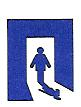 118 South Valley RoadPaoli, PA 19301(610) 644-1810SCHOOL CALENDAR 2018/2019School Start Time:  8:30 a.m./School End Time:  3:15 p.m.FALL TERM  August 27, 2018	First Teacher DayAugust 28, 2018	First Student DaySeptember 3, 2018	School Closed – Labor DaySeptember 19, 2018 (Wednesday)	Early Dismissal @ 1:30 pmOctober 8, 2018 (Monday)	School Closed – Columbus Day (FIRST SNOW MAKE UP DAY)October 24, 2018 (Wednesday)	Early Dismissal @ 1:30October 31, 2018 (Wednesday	End of 1st Marking PeriodNovember 6, 2018 (Tuesday)	Teacher In-service (No School)          November 21-23, 2018 (Wed.-Fri.)	Thanksgiving Break (No School) (11/21 SECOND SNOW MAKE UP DAY)December 12, 2018 (Wednesday)	Holiday Open House @ 6:00 pm – 8:00 pmDecember 16, 2018 (Sunday)	Annual Holiday Program @ 2:00 pmDecember 21, 2018 (Friday)	Staff PartyDecember 21, 2018 (Friday)	Last School Day of 2018Dec. 24, 2018 - Jan 1, 2019	Winter Holiday Recess          January 2, 2019 (Wednesday)	BACK TO SCHOOL	January 16, 2019 (Wednesday)	Early Dismissal @ 1:30 pmJanuary 17, 2019 (Thursday)	End of Second QuarterJanuary 21, 2019 (Monday)	Martin L. King, Jr. Holiday (No School)SPRING TERM            February 15, 2019 (Friday)	School Closed (THIRD SNOW MAKE UP OPTION)          February 18, 2019 (Monday)	President’s Day Holiday (No School)	February 20, 2019 (Wednesday)	Early Dismissal @ 1:30 pmMarch 26, 2019 (Tuesday)	End of Third QuarterMarch 27, 2019 (Wednesday)	Early Dismissal @ 1:30 pmApril 15 - April 22, 2019	SPRING BREAK (Snow Make Up 4/15, 4/16, 4/17)April 24, 2019 (Wednesday)	Early Dismissal @ 1:30 pm          May 18, 2019 (Saturday)	Visitor’s Day Program and Picnic @ 2:00           May 22, 2019 (Wednesday)	Early Dismissal @ 1:30 pmMay 27, 2019 (Monday)	Memorial Day Holiday (No School) May 31, 2019 (Friday)	Informal Dance 1:30 pm Florig HallJune 6, 2019 (Thursday)	Last Student June 7, 2019 (Friday)	Last Teacher Day		EXTENDED SCHOOL YEARJune 24,  2019	ESY BeginsJuly 4, 2019, July 5, 2019 	Holiday (No School)August 2, 2019	ESY Last day	**There are three teacher in-service days when there is NO school for students – Aug. 27, Nov. 6, June 7Number of School Age Instructional Days August 27, 2018 - June 6, 2019 = 180Number of Instructional Days for Extended School Year = 28Total Number of Work Days for Teachers = 183Snow Make Up – Oct. 8, 2018, Nov. 6, 2018,  Feb. 15, 2019, Apr. 15, 16, 17, 2019, June 10, 11, 12, 2019, 